JOHN DALTON6 SEPTEMBER – JOHN DALTON’S VERJAARDAGJOHN DALTONGEBOREN27 Juli 1844Dalton zette baanbrekende stappen in de ontwikkeling van de atoomtheorie en maakte ook  een reeks  symbolen voor atomen en moleculen. Ook deed hij onderzoek naar kleurenblindheid (waar hij zelf last van had).).    DALTON’ S 36 CHEMISCHE SYMBOLEN (  1803)P	SZUURSTOF	WATERSTOF	STIKSTOF	KOOLSTOF	ZWAVEL	FOSFOR	GOUD	PLATINA	ZILVERC	I	N	T	L	Z	B	AnKWIK	KOPER	IJZER	NIKKEL	TIN	LOOD	ZINK	BISMUTH	ANTIMOONAr	Ma	U	Tu	Tit	CeARSEEN	CALCIUM	MANGAAN	URANIUM	TUNGSTEEN	TITANIUM	CERIUM	KALIUM	NATRIUMCALCIUM	MAGNESIUM	BARIUM	STRONTIUM	ALUMINIUM	SILICIUM	YTTRIUM	BERYLLIUM	ZIRKONIUM© COMPOUND INTEREST 2016 - WWW.COMPOUNDCHEM.COM | @COMPOUNDCHEM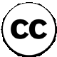 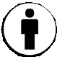 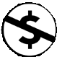 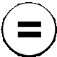 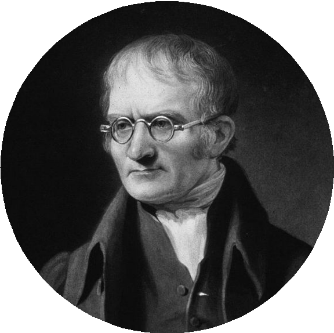 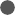 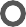 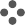 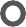 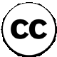 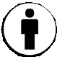 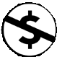 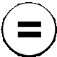 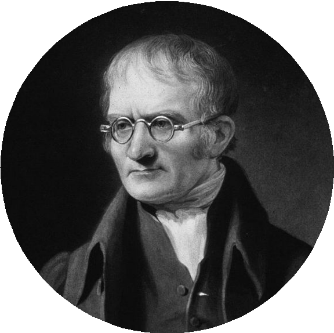 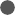 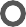 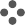 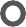 Shared under a Creative Commons Attribution-NonCommercial-NoDerivatives licence.BY	NC	ND